Ufficio per la Catechesi 	
della Diocesi di Como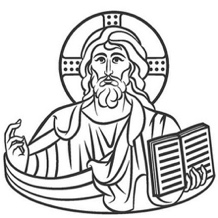 VERIFICHIAMO IL PRIMO TRATTO DEL CAMMINODI PRIMA EVANGELIZZAZIONESCHEMA di verifica (primo anno)1^ parte - OBIETTIVI su cui raccogliere le osservazioni Vivere:un’esperienza di comunità: accoglierci famiglie, bambini, equipe, nella nostra comunità pastoralel’incontro con Gesù: nella nostra vita di adulti e con i nostri bambini2^ parte - Ricordare che questo primo anno terminerà ad autunno inoltrato.Il cammino, in estate, prosegue con:il Grest l’esperienza in famiglia: imparare a “stare” in chiesa (entrare con i famigliari per breve preghiera, visita al fonte battesimale… breve momento di silenzio...); leggere insieme qualche passo del Vangelo. Ricordando che si impara ripetendo le esperienze, con gradualità.3^ parte - PROSEGUIMENTO DEL PERCORSO: 2° anno della 1^ evangelizzazione (si preparerà per tempo un calendario, saranno parte integrante alcuni momenti di vita della nostra comunità)Si aggiunge l’obiettivo: formazione del gruppo 	 Adulti che accompagnano il b/o									 Gruppo dei bambiniLe famiglie dovranno comunicare, entro la prima domenica di settembre, l’intenzione di continuare il secondo anno ed eventuali necessità di accoglienza di fratellini, con nome ed età.I genitori che pensano di accompagnare i propri figli, senza particolari esigenze, possono anche comunicarcelo per posta elettronica. Chi dovesse avere dei dubbi, delle difficoltà… e chi ha intenzione di far proseguire il cammino a fratelli di diversa età, è bene che lo comunichi al sacerdote in modo che si possa trovare un momento, genitori ed equipe insieme, per valutare la situazione.